         Мой любимый класс.     Здравствуй, школа дорогая,Моя любимая, родная! Как много связывает нас:Друзья, учителя и класс.    Учителя у нас что надо!Всегда подскажут и помогут,Дорогу в жизни нам откроют, Чтобы не сбились мы с пути.     Учим всякие законы,Трудные все аксиомы,Открываем города…Нам без знаний никуда!     Пусть порой мы непоседы,Но стремимся мы к победе!Мы, спортивные ребята ,Никого не подведем!  Девочки у нас артистки:И танцуют, и поют, и играют на рояле,И играют на гитаре…Вот такой наш дружный класс! Вы порадуйтесь за нас! 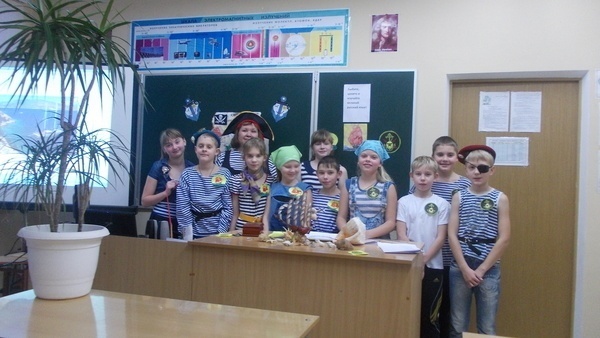 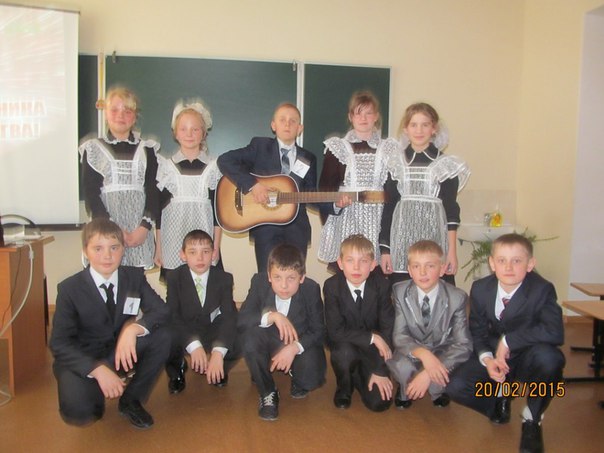                            Мой любимый класс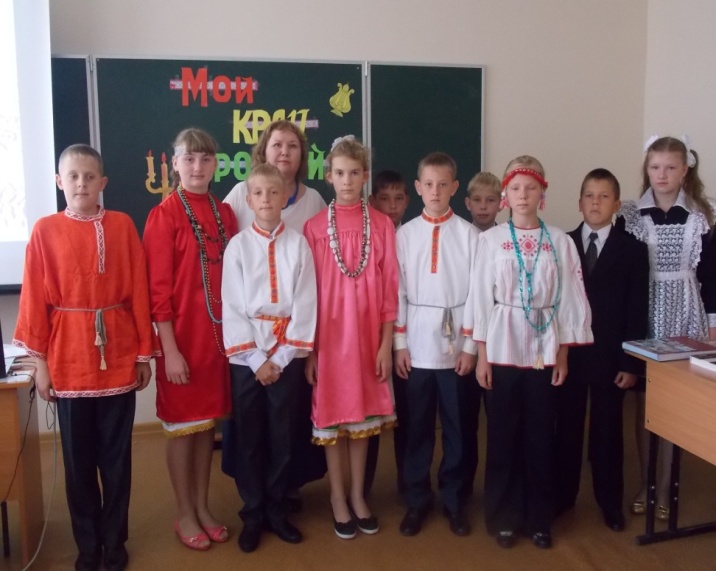 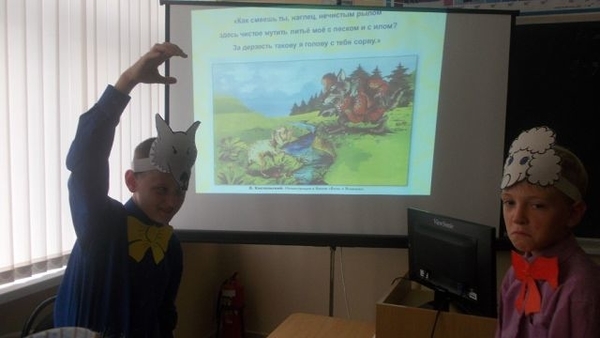 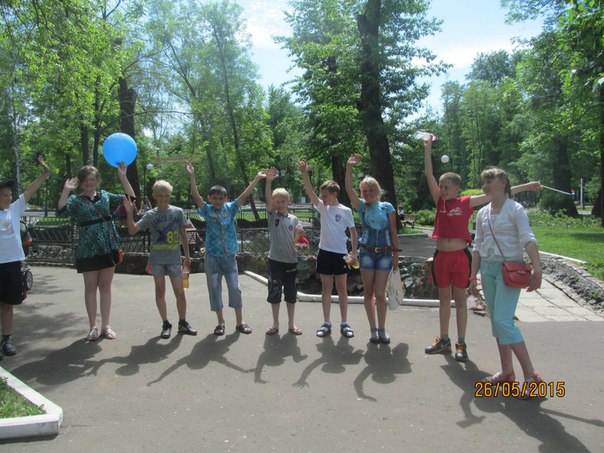 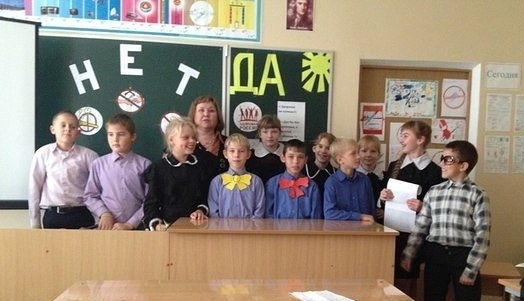 